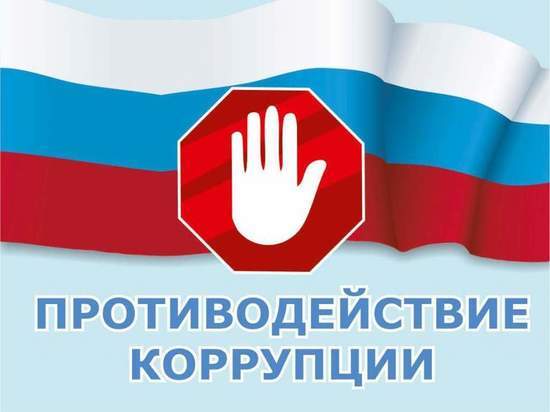 ПАМЯТКАРаботникам ГКУ «РБСМЭ»Порядок уведомления 
в случаях обращения каких-либо лиц в целях склонения 
к совершению коррупционных правонарушений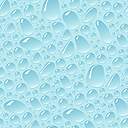 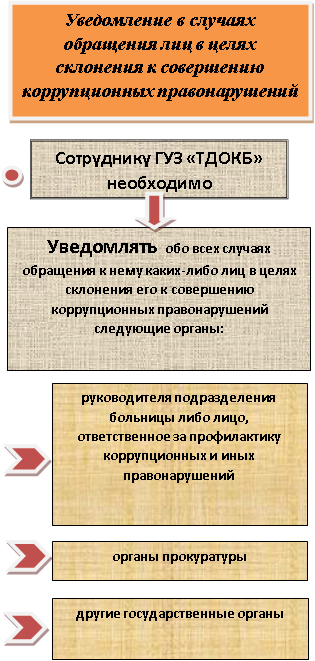 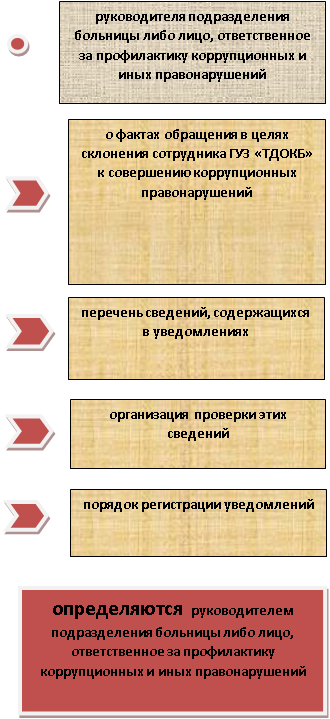 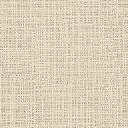 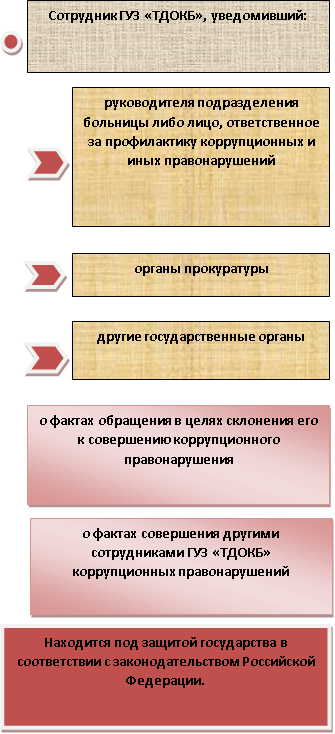 